eco-INSTITUT-LabelOrder for pre-certification review 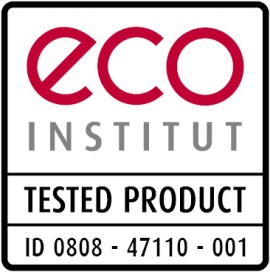 (Evaluation of product conformity with eco-INSTITUT-Label basic requirements)Product group: FurnitureTips to filling in and dispatching the order:Please fill in with several products per product and/or product group in each case a separate request.Please submit the following documents:Please send these documents to the following address:eco-INSTITUT Germany GmbHMs Vanessa LaumannSchanzenstr. 6-20Carlswerk Kupferzug 5.251063 Cologne, GermanyFor further inquiries:Email: 	vanessa.laumann@eco-institut.deTel.:	+49-(0)221-931 245-43Fax:	+49-(0)221-931 245-33A	General informationClient / mark of conformity recipientInvoice address (if different from the client):Manufacturer (if different from the client):Information regarding the product:B	Full declaration of the materialsB.1	Components 
(except of Upholstery-/ padding materials and coverings - see B.2)*) If no current safety data sheet/technical information sheet is present for a material used, please inquire with the respective manufacturer.Please attach safety data sheets of all materials used!B.2	Upholstery / padding materials and coveringsC	Further requirementsC.1	Basic requirements / content requirements	Please tick as appropriate:Prohibited substances acc. to Regulation (EC) No. 1272/2008 (CLP Regulation), acc. to Regulation 67/548/EEC or national law (e.g. GefStoffVO, TRGS 905 (German standards))Substances according to Regulation (EC) No. 1272/2008 Category Carc. 1A and 1B, Muta. 1A and 1B, Repr. 1A and 1BSubstances according to Regulation 67/548/EEC: Category Carc. 1 and 2, Muta. 1 and 2, Repr. 1 and 2 and acc. to national law (e.g. TRGS 905)Substances according to MAK lists lll1 and III2Substances according to IARC groups 1 and 2ASubstances requiring official approval as per Appendix XIV of the REACH regulationsSubstances listed in Candidate list (SVHC) – ECHAPOPs (Persistent Organic Pollutants): Aldrin, Dieldrin, DDT, Endrin, Heptachlor, Chlordan, HCB, Mirex, Toxaphen, PCB, Dioxine und FuraneArsenic, lead, cadmium, mercury and compoundsOrganic compounds of tinAntimony trioxideHFCOrganophosphatesOrganic halogenated compoundsPyrethroidsPhthalatic acid esters (apart from PET)Substances with WGK 3 (German water hazard class 3)Substances with the following classification (H-Statement or R-Statement):C.2	Special requirements / usability (relevant only for covering material from 	leather!)	Please tick as appropriate:C.3	Special requirements / origin of the timberThe timber production of the used tropical woods may not take place via exhaustive cultivation and must take place via sustainable forestry. Proof can be demonstrated with a relevant certificate (FSC or similarly recognised certification system).Certificate is attachedOrder confirmationThe pre-testing (test for ability for certification) should be conducted. The costs for this amount to € 250 net per product.An individual offer is possible in the case of a number of similar products.      ,      We hereby confirm that the data given overleaf is complete and true to our knowledge. Assurance of eco-INSTITUT Germany GmbHWe hereby assure that this information will be kept confidential and not passed on to any third party. Completely filled in and signed request for the evaluation of product conformitySafety data sheets for the materials usedCertificate / proof of the sustainable forestry for the used woodPlease tick:Manufacturer: Supplier: Distributor / Sales: Company:Contact person:Address:Address:Country:Tel:Fax:Email:Internet:Company:Address:Address:Country:Company:Contact person:Address:Address:Country:Tel:Fax:Email:Internet:Make / trade name:Product description:(Model / type)Product name:Function descriptionTrade nameChemical designation according to IUPAC and/or chem. characterisation in accordance with the safety data sheetPercen-tage in the product(mass %)Safety data sheetSafety data sheetTech-nical info sheetTech-nical info sheetFunction descriptionTrade nameChemical designation according to IUPAC and/or chem. characterisation in accordance with the safety data sheetPercen-tage in the product(mass %)AvailableNot avail. *)AvailableNot avail. *)e.g. binding agentABClinseed oil20xxProduct name:Function descriptionTrade nameMaterialColouringColouringFunction descriptionTrade nameMaterialyesnoUpholstery / padding materialsUpholstery / padding materialsUpholstery / padding materialsUpholstery / padding materialsUpholstery / padding materialsUpholstery / padding materialsUpholstery / padding materialsCoveringsCoveringsCoveringsCoveringsCoveringsCoveringsCoveringsMoth repellent must not be used in the productMaterials with the following classifications may not be used in the product:DescriptionDescriptionH-Statement(CLP Regulation)R-Statement(Regulation 67/548/EEC)FatalFatal if swallowed.H300R28FatalFatal in contact with skin.H310R27FatalFatal if inhaled.H330R26ToxicToxic if swallowed.H301 (> 0.1 %)R25 (> 0.1 %)ToxicToxic in contact with skin.H311 (> 0.1 %)R24 (> 0.1 %)ToxicToxic if inhaled. H331 (> 0.1 %)R23 (> 0.1 %)Specific target organ toxicityCause damage to organs.H370R39Specific target organ toxicityMay cause damage to organs.H371R68Specific target organ toxicityCauses damage to organs through prolonged or repeated exposure.H372R48Specific target organ toxicityMay cause damage to organs through prolonged or repeated exposure.H373R48Sensitization of respiratory tractMay cause allergy or asthma symptoms or breathing difficulties if inhaled.H334R42CarcinogenicityMay cause cancer.H350R45CarcinogenicitySuspected of causing cancer.H351R40MutagenicityMay cause genetic defects.H340R46MutagenicitySuspected of causing genetic defects.H341R68Reproductive toxicityMay damage fertility or the unborn child.H360R60, R61Reproductive toxicitySuspected of damaging fertility or the unborn child.H361R62, R63Reproductive toxicityMay cause harm to breast-fed children.H362---Acute hazardous to waterVery toxic to aquatic life.H400R50DescriptionDescriptionH-Statement(CLP Regulation)R-Statement(Regulation 67/548/EEC)Chronically hazardous to waterVery toxic to aquatic life with long lasting effects.H410R50/53Chronically hazardous to waterToxic to aquatic life with long lasting effects.H411 (> 1 %)R51/R3 (> 1 %)Hazardous to ozone layerHazardous to the ozone layer.EUH 059---Perspiration resistance > 2 - 3 Tensile strength > 12 N/mm²Tear resistance > 15 N/mm²Folding endurance: 5,000 dry cycles, 20,000 wet cyclesType of woodGeographical originCertificatePlace, dateSignatureCompany stamp      ,      Place, dateSignature      ,      Place, dateeco-INSTITUT Germany GmbH (Management)